Муниципальное бюджетное общеобразовательное учреждение«Степановская средняя общеобразовательная школа»Верхнекетского района Томской области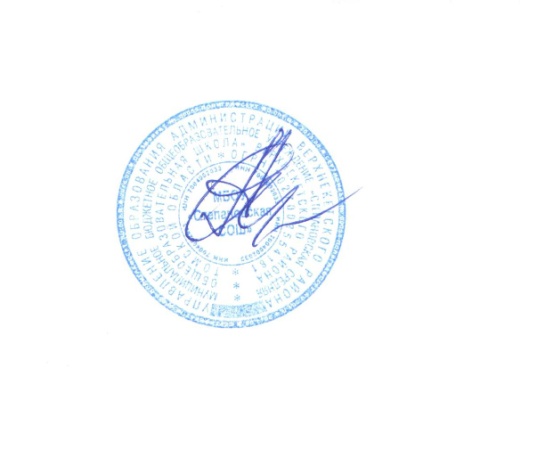 УТВЕРЖДАЮдиректор МБОУ «Степановская СОШ»		________    А.А. Андреев	                                                       Приказ от 29.08. 2017г.  № 107РАБОЧАЯ    ПРОГРАММАпо алгебре 7 классКоличество часов - 102Учитель:Резвых Т.П.Программа разработана на основе Программы общеобразовательных учреждений Предметная линия учебников Ю.Н. Макарычева и других. 7 – 9 классы:– Москва: «Просвещение», 2014.  По  учебнику алгебра, 8: учебник  для общеобразовательных учреждений под редакцией С.А. Теляковского. М.: Просвещение, 2014.2017 – 2018 год Пояснительная запискаРабочая программа по алгебре 7 класс составлена в соответствии с правовыми и нормативными документами:Федеральный Закон «Об образовании в Российской Федерации» (от 29.12. . № 273-ФЗ);Федеральный Закон от 01.12.2007 г. № 309 (ред. от 23.07.2013 г.) «О внесении изменений в отдельные законодательные акты Российской Федерации в части изменения и структуры Государственного образовательного стандарта»;Приказ Минобразования России от 05.03.2004 г. № 1089 «Об утверждении федерального компонента государственных образовательных стандартов начального общего, основного общего и среднего (полного) общего образования»;Приказ Минобрнауки России от 31.03.2014 г. № 253 «Об утверждении федерального перечня учебников, рекомендуемых к использованию при реализации имеющих государственную аккредитацию образовательных программ начального общего, основного общего, среднего общего образования на 2016-2017 учебный год»;Приказ Минобразования России от 09.03.2004 г. № 1312 «Об утверждении федерального базисного учебного плана и примерных учебных планов для образовательных учреждений Российской Федерации, реализующих программы общего образования»;Приказ Министерства образования и науки Российской Федерации от 31 декабря . № 1577 «О внесении изменений в федеральный государственный образовательный стандарт основного общего образования, утвержденный приказом Министерства образования и науки Российской Федерации от 17 декабря . № 1897»;Приказ Министерства образования и науки Российской Федерации от 31 декабря . № 1578 «О внесении изменений в федеральный государственный образовательный стандарт среднего общего образования, утвержденный приказом Министерства образования и науки Российской Федерации от 17 мая . № 413»;-    Н.Г. Миндюк. Алгебра. Рабочие программы. Предметная линия учебников Ю.Н. Макарычева и других. 7 – 9 классы: пособие для учителей общеобразовательных организаций. – Москва: «Просвещение», 2014.Цель:продолжить овладевать системой математических знаний и умений, необходимых для применения в практической деятельности, изучения смежных дисциплин.Задачи:Формирование представлений об идеях и методах математики как универсального языка науки и техники, средства моделирования явлений и процессов; опыта решения разнообразных классов задач из различных разделов математики, требующих поиска путей решения.Развитие ясности и точности мысли, критичности мышления, интуиции, логического мышления, элементов алгоритмической культуры, пространственных представлений,   математической речи,       Навыков само и взаимопроверки.Воспитание   культуры личности, понимание значимости математики для научно-технического прогресса.Примерная программа по предмету УМК:Алгебра 7. / Ю.Н. Макарычев, Н.Г. Миндюк, К.И. Нешков,     С.В. Суворова. Под редакцией С.А. Теляковского. / М.: Просвещение, 2013 г.   Уроки алгебры в 7 классе. / В.И. Жохов, Л.Б. Крайнева. Пособие для учителей. / М.: Вербум – М, 2015 г.Е.М.Ерина Поурочное планирование по алгебре к учебнику Макарычева для 7 класса 2011г. (М. Просвещение)А.П. Ершова, Дидактические материалы по алгебре. 7 класс / А.П. Ершова, В.В. Голобородько, А.С. Ершова.-М.: Илекса, 2015 г.Е.М.Ключникова, И.В.Комиссарова Тесты по алгебре 8 Издательство «Экзамен»,2015.И.Л. Гусева, С.А. Пушкин, Н.В. Рыбакова Тестовые материалы для оценки качества знаний 7 класс./М. «Интелект-Центр», 2016 г.Содержание учебного предметаТематическое планирование Календарно тематическое планированиеПланируемые результаты освоения учебного предмета и система их оценкиСистема оценки достижения планируемых результатов освоения основной образовательной программы основного общего и среднего общего образования предполагает комплексный подход к оценке результатов образования, позволяющий вести оценку достижения обучающимися всех трёх групп результатов образования: личностных, метапредметных и предметных.Система оценки предусматривает уровневый подход к содержанию оценки и инструментарию для оценки достижения планируемых результатов, а также к представлению и интерпретации результатов измерений.Одним из проявлений уровневого подхода является оценка индивидуальных образовательных достижений на основе «метода сложения», при котором фиксируется достижение уровня, необходимого для успешного продолжения образования и реально достигаемого большинством обучающихся, и его превышение, что позволяет выстраивать индивидуальные траектории движения с учётом зоны ближайшего развития, формировать положительную учебную и социальную мотивацию. Оценка предметных результатовОценка предметных результатов представляет собой оценку достижения обучающимся планируемых результатов по учебному предмету:способность к решению учебно-познавательных и учебно-практических задач, основанных на изучаемом учебном материале, с использованием способов действий, релевантных содержанию учебных предметов. предполагает выделение базового уровня достижений как точки отсчёта при построении всей системы оценки и организации индивидуальной работы с обучающимися.Базовый уровень достижений — уровень, который демонстрирует освоение учебных действий с опорной системой знаний в рамках диапазона (круга) выделенных задач. Овладение базовым уровнем является достаточным для продолжения обучения на следующей ступени образования, но не по профильному направлению. Достижению базового уровня соответствует отметка «удовлетворительно» (или отметка «3», отметка «зачтено»).Превышение базового уровня свидетельствует об усвоении опорной системы знаний на уровне осознанного произвольного овладения учебными действиями, а также о кругозоре, широте (или избирательности) интересов. Целесообразно выделить следующие два уровня, превышающие базовый:повышенный уровень достижения планируемых результатов, оценка «хорошо» (отметка «4»);высокий уровень достижения планируемых результатов, оценка «отлично» (отметка «5»).Повышенный и высокий уровни достижения отличаются по полноте освоения планируемых результатов, уровню овладения учебными действиями и сформированностью интересов к данной предметной области.Для описания подготовки обучающихся, уровень достижений которых ниже базового, целесообразно выделить также два уровня:пониженный уровень достижений, оценка «неудовлетворительно» (отметка «2»);низкий уровень достижений, оценка «плохо» (отметка «1»).Недостижение базового уровня (пониженный и низкий уровни достижений) фиксируется в зависимости от объёма и уровня освоенного и неосвоенного содержания предмета. Критерии и нормы оценки знаний, умений и навыков обучающихся по учебному предмету. (каждый учитель вставляет по своему предмету согласно ФГОС и ООП лицея-интерната)1. Оценка письменных контрольных работ обучающихся по предмету…2. Оценка  устных ответов обучающихся по предмету…3. Оценка работы с картой…4. Система оценивания тестовых заданий:Отметка «2» – от 0 до 50 %Отметка «3» – от 51 % до 70 %Отметка «4» – от 71 % до 85 %Отметка «5» – от 86 % до 100 %РазделКоличество часов в рабочей программе1. Выражения.Тождества.Уравнения.222.Функции 113.Степень с натуральным показателем114.Многочлены 175. Формулы сокращенного умножения 196.Системы линейных уравнений 167. Повторение 6Итого:102№ п/пНаименование раздела/темыКоличество часовСодержаниеПланируемые результаты обучения1.Повторение3Обобщить и систематизировать знания по основным темам курса математики 5-6.Личностные:Формирование навыков самоанализа и самоконтроляПредметные:Обобщить и систематизировать знания по основным темам курса математики 5-6.Метапредметные:Коммуникативные: представлять конкретное содержание и сообщать его в письменной и устной форме; уметь с помощью вопросов добывать недостающую информацию.Регулятивные: ставить учебную задачу на основе соотнесения того, что уже известно и усвоено.2.ВЫРАЖЕНИЯ. ТОЖДЕСТВА, УРАВНЕНИЯ 21Числовые выражения и выражения с переменными. Простейшие преобразования выражений. Уравнение с одним неизвестным и его корень, линейное уравнение. Решение задач методом уравнений.Цель – систематизировать и обобщить сведения о преобразовании выражений и решении уравнений с одним неизвестным, полученные учащимися в курсе математики 5,6 классов.Личностные:Формирование устойчивой мотивации к изучению новогоФормирование нравственно-эстетического оценивания усваиваемого содержанияФормирование навыков организации анализа своей деятельностиПредметные:Знать какие числа являются целыми, дробными, рациональными, положительными, отрицательными и др.; свойства действий над числами; знать и понимать термины «числовое выражение», «выражение с переменными», «значение выражения», тождество, «тождественные преобразования».Уметь осуществлять в буквенных выражениях числовые подстановки и выполнять соответствующие вычисления; сравнивать значения буквенных выражений при заданных значениях входящих в них переменных; применять свойства действий над числами при нахождении значений числовых выражений.Метапредметные:Коммуникативные: представлять конкретное содержание и сообщать его в письменной и устной форме; уметь с помощью вопросов добывать недостающую информацию. Аргументировать  свою точку зрения, спорить и отстаивать свою позицию невраждебным для оппонентов  образом; развивать умения интегрироваться в группу сверстников и строить продуктивное взаимодействие со сверстниками и взрослымиРегулятивные: ставить учебную задачу на основе соотнесения того, что уже известно и усвоено, и того, что ещё неизвестно; самостоятельно формулировать познавательную цель, строить действия в соответствии ней. сличать способ и результат своих действий с заданным эталоном, обнаруживать отклонения и отличия от эталона; составлять план и последовательность действийПознавательные: проводить анализ способов решения задач. проводить анализ способов решения задачи с точки зрения их рациональности и экономичности. выдвигать и обосновывать гипотезы, предлагать способы их проверки; выбирать вид графической модели.3ФУНКЦИИ 20Функция, область определения функции, Способы задания функции. График функции.Функция y = kx+b и еѐ график. Функция y = kx и еѐ график.Цель – познакомить учащихся с основными функциональными понятиями и с графиками функций y = kx+b, y=kx.Личностные:Формирование устойчивой мотивации к обучению на основе алгоритма выполнения задачиПредметные:Знать определения функции, области определения функции, области значений, что такое аргумент, какая переменная называется зависимой, какая независимой; понимать, что функция – это математическая модель, позволяющая описывать и изучать разнообразные зависимости между реальными величинами, что конкретные типы функций (прямая и обратная пропорциональности, линейная) описывают большое разнообразие реальных зависимостей.Уметь правильно употреблять функциональную терминологию (значение функции, аргумент, график функции, область определение, область значений), понимать ее в тексте, в речи учителя, в формулировке задач; находить значения функций, заданных формулой, таблицей, графиком; решать обратную задачу; строить графики линейной функции, прямой и обратной пропорциональности; интерпретировать в несложных случаях графики реальных зависимостей между величинами, отвечая на поставленные вопросы.Метапредметные:Коммуникативные:слушать и слышать друг друга; уметь представлять конкретное содержание и сообщать его в письменной и устной форме. устанавливать рабочие отношения; эффективно сотрудничать и способствовать продуктивной кооперации.Регулятивные:принимать познавательную цель, сохранять  её при выполнении учебных действий, регулировать весь процесс их выполнения и четко выполнять требования познавательной задачи.сличать свой способ действия с эталоном; вносить коррективы и дополнения в составленные планы.Познавательные:выводить следствия из имеющихся в условии задачи данных; устанавливать причинно следственные связи.выдвигать и обосновывать гипотезы, предлагать способы их проверки; строить логические цепочки рассуждений; заменять термины определениями; выделять обобщенный смысл и формальную структуру задачи.4СТЕПЕНЬ С НАТУРАЛЬНЫМ ПОКАЗАТЕЛЕМ - 18Степень с натуральным показателем и еѐ свойства. Одночлен. Функции y=x2, y=x3, и ихграфики.Цель – выработать умение выполнять действия над степенями с натуральными показателями.Личностные:Формирование навыков организации анализа своей деятельностиПредметные:Знать определение степени, одночлена, многочлена; свойства степени с натуральным показателем, свойства функций у=х2, у=х3.Уметь находить значения функций, заданных формулой, таблицей, графиком; решать обратную задачу; строить графики функций у=х2, у=х3; выполнять действия со степенями с натуральным показателем; преобразовывать выражения, содержащие степени с натуральным показателем; приводить одночлен к стандартному виду.Метапредметные:Коммуникативные: устанавливать рабочие отношения; эффективно сотрудничать и способствовать продуктивной кооперации; :  задавать вопросы с целью получения необходимой  для решения проблемы информации; осуществлять совместную деятельность в парах и рабочих группах с учетом конкретных учебно-познавательных задач.Регулятивные:сличать свой способ действия с эталоном; вносить коррективы и дополнения в составленные планы;оценивать достигнутый результат; предвосхищать результат и уровень усвоения.Познавательные:Выражать смысл ситуации различными средствами; анализировать объект,выделять существенные и несущественные признаки; осуществлять отбор существенной информации  (из материалов учебника и рассказа учителя, по воспроизведению в памяти)5 МНОГОЧЛЕНЫ – 25Многочлен. Сложение, вычитание и умножение многочленов. Разложение многочлена намножителиЦель – выработать умение выполнять сложение, вычитание, умножение многочленов иразложение многочленов на множители.Личностные:Формирование познавательного интереса;Предметные:Знать определение многочлена, понимать формулировку заданий: «упростить выражение», «разложить на множители».Уметь приводить многочлен к стандартному виду, выполнять действия с одночленом имногочленом; выполнять разложение многочлена вынесением общего множителя за скобки; умножать многочлен на многочлен, раскладывать многочлен на множители способом группировки, доказывать тождества.Метапредметные:Коммуникативные:развивать умение использовать языковые средства, адекватные обсуждаемой проблеме; уметь с помощью вопросов добывать недостающую информацию;Задавать вопросы с целью получения  необходимой  информации;  осуществлять  совместную деятельность в парах и рабочих группах с учетом конкретных учебно-познавательных задач.Регулятивные:определять новый уровень отношения к самому себе как субъекту деятельности; самостоятельно формулировать познавательную цель, и строить план действий в соответствии с ней.Познавательные:применять метод информационного поиска, в том числе с помощью компьютерных средств;использовать  приобретенные знания и умения в практической деятельности.6ФОРМУЛЫ СОКРАЩЁННОГО УМНОЖЕНИЯ 23Формулы . Применение формул сокращѐнного умножения к разложению на множители.Цель – выработать умение применять в несложных случаях формулы сокращѐнного умножения для преобразования целых выражений в многочлены и для разложения многочленов на множители.Личностные:Формирование устойчивой мотивации к обучениюПредметные:Знать формулы сокращенного умножения: квадратов суммы и разности двух выражений; различные способы разложения многочленов на множители.Уметь читать формулы сокращенного умножения, выполнять преобразование выражений применением формул сокращенного умножения: квадрата суммы и разности двух выражение, умножения разности двух выражений на их сумму; выполнять разложение разности квадратов двух выражений на множители; применять различные способы разложения многочленов на множители; преобразовывать целые выражения; применять преобразование целых выражений при решении задач.Метапредметные:Коммуникативные: обмениваться знаниями между членами группы для принятия эффективных совместных решений, проявлять уважительное отношение к одноклассникам; развивать способность с помощью вопросов добывать недостающую информацию; слушать и слышать друг друга; понимать возможность существования различных точек зрения, не совпадающих с собственнойРегулятивные:оценивать уровень владения учебным действием (отвечать на вопрос «что я знаю и умею?»); сличать способ и результат своих действий с заданным эталоном, обнаруживать отклонения и отличия от эталона; составлять план и последовательность действий.Познавательные:передавать содержание в сжатом виде; выдвигать и обосновывать гипотезы, предлагать способы их проверки; выбирать вид графической модели.7СИСТЕМЫ ЛИНЕЙНЫХ УРАВНЕНИЙ – 17Система уравнений с двумя переменными. Решение систем двух линейных уравнений сдвумя переменными. Решение задач методом составления систем уравнений.Цель – познакомить учащихся со способами решения систем линейных уравнений с двумя переменными, выработать умение решать системы уравнений и применять их при решении текстовых задач.Личностные:Формирование навыков организации анализа своей деятельностиПредметные:Знать, что такое линейное уравнение с двумя переменными, система уравнений, знатьразличные способы решения систем уравнений с двумя переменными: способ подстановки, способ сложения; понимать, что уравнение – это математический аппарат решенияразнообразных задач из математики, смежных областей знаний, практики.Уметь правильно употреблять термины: «уравнение с двумя переменными», «система»;понимать их в тексте, в речи учителя, понимать формулировку задачи «решить системууравнений с двумя переменными»; строить некоторые графики уравнения с двумя переменными; решать системы уравнений с двумя переменными различными способами.Метапредметные:Коммуникативные:определять цели и функции участников, способы взаимодействия; планировать общие способы работы; с достаточной полнотой и точность выражать свои мысли в соответствии с задачами и условиями коммуникации; слушать и слышать собеседника, вступать с ним в учебный диалог.Регулятивные: принимать познавательную цель, сохранять ее при выполнении учебных действий, регулировать весь процесс их выполнения и четко выполнять требования познавательной задачи; составлять план выполнения заданий совместно с учителем.Познавательные:выявлять особенности разных объектов в процессе их рассматривания; передавать содержание в сжатом виде8ПОВТОРЕНИЕ. РЕШЕНИЕ ЗАДАЧ – 7ЧЗакрепление знаний, умений и навыков, полученных на уроках по данным темам (курс алгебры7 класса).Личностные:Формирование устойчивой мотивации к обучениюПредметные:Научиться применять на практике весь теоретический материал, изученный в курсе алгебры 7 класса.  Метапредметные:Коммуникативные:осуществлять совместную деятельность в группах; задавать вопросы с целью получения необходимой для решения проблемы информации; осуществлять деятельность с учетом учебно-познавательных задач;слушать других,  пытатьсяпонимать другую точку зрения, быть готовым изменить свою точку зрения.Регулятивные:оценивать работу; исправлять и исправлять ошибки;составлять план и последовательность действий; вносить коррективы и дополнения в составленные планы.Познавательные:применять схемы, модели для получения информации; устанавливать причинно-следственные связи; ориентироваться на разнообразие способов решения задач.№ п/пНаименование разделов и темВсего часовКонтрольные работы1.Выражения, тождества, уравнения2222.Функции1113.Степень с натуральным показателем1114.Многочлены1725.Формулы сокращенного умножения1926.Системы линейных уравнений1617.Повторение61 итоговая№ п/пНаименование разделов и темВсего часов1-3Повторение. Арифметические операции с рациональными числами3ВЫРАЖЕНИЯ. ТОЖДЕСТВА, УРАВНЕНИЯ – 22  часаВЫРАЖЕНИЯ. ТОЖДЕСТВА, УРАВНЕНИЯ – 22  часаВЫРАЖЕНИЯ. ТОЖДЕСТВА, УРАВНЕНИЯ – 22  часаВЫРАЖЕНИЯ. ТОЖДЕСТВА, УРАВНЕНИЯ – 22  часаВЫРАЖЕНИЯ. ТОЖДЕСТВА, УРАВНЕНИЯ – 22  часа4-5Числовые выражения26-7Выражения с переменными28Сравнение значений выражений19-10Свойства действий над числами211-12Тождества. Тождественные преобразования выражений213Контрольная работа № 1 по теме «Выражения и тождества»114-15Уравнение и его корни216-18Линейное уравнение с одной переменной319-21Решение задач с помощью уравнений322Контрольная работа № 2 по теме «Уравнение с одной переменной»123Коррекция знаний, умений и навыков по итогам контрольной работы1ФУНКЦИИ- 11 часовФУНКЦИИ- 11 часовФУНКЦИИ- 11 часовФУНКЦИИ- 11 часовФУНКЦИИ- 11 часов24Координаты точки на плоскости. Что такое функции. Примеры функциональных зависимостей125Вычисление значений функций по формуле126График функций. Графики реальных зависимостей127График функций128-30Линейная функция и её график331-32Прямая пропорциональность и её график233Взаимное расположение графиков линейных функций134Контрольная работа № 3. Линейная функция и её график1СТЕПЕНЬ С НАТУРАЛЬНЫМ ПОКАЗАТЕЛЕМ – 11 часовСТЕПЕНЬ С НАТУРАЛЬНЫМ ПОКАЗАТЕЛЕМ – 11 часовСТЕПЕНЬ С НАТУРАЛЬНЫМ ПОКАЗАТЕЛЕМ – 11 часовСТЕПЕНЬ С НАТУРАЛЬНЫМ ПОКАЗАТЕЛЕМ – 11 часовСТЕПЕНЬ С НАТУРАЛЬНЫМ ПОКАЗАТЕЛЕМ – 11 часов35Коррекция знаний, умений и навыков по итогам контрольной работы. Определение степени с натуральным показателем136-37Умножение и деление степеней238-39Возведение в степень произведения и степени240Одночлен и его стандартный вид141-42Умножение одночленов. Возведение одночлена в степень243Функция y=x² и её график144Функция y=x³ и её график145Контрольная работа № 4 по теме «Степень с натуральным показателем»1МНОГОЧЛЕНЫ – 17 часовМНОГОЧЛЕНЫ – 17 часовМНОГОЧЛЕНЫ – 17 часовМНОГОЧЛЕНЫ – 17 часовМНОГОЧЛЕНЫ – 17 часов46Коррекция знаний, умений и навыков по итогам контрольной работы. Многочлен и его стандартный вид147Сложение и вычитание многочленов148-49Сложение и вычитание многочленов250-51Умножение одночлена на многочлен252-54Вынесение общего множителя за скобки355Контрольная работа № 5 по теме «Сумма и разность многочленов»156-58Коррекция знаний, умений и навыков по итогам контрольной работы. Умножение многочлена на многочлен359Разложение многочлена на множители способом группировки160Доказательства тождеств161Контрольная работа № 6 по теме «Произведение многочленов»162Коррекция знаний, умений и навыков по итогам контрольной работы1ФОРМУЛЫ СОКРАЩЕННОГО УМНОЖЕНИЯ – 16 часовФОРМУЛЫ СОКРАЩЕННОГО УМНОЖЕНИЯ – 16 часовФОРМУЛЫ СОКРАЩЕННОГО УМНОЖЕНИЯ – 16 часовФОРМУЛЫ СОКРАЩЕННОГО УМНОЖЕНИЯ – 16 часовФОРМУЛЫ СОКРАЩЕННОГО УМНОЖЕНИЯ – 16 часов63-65Возведение в квадрат суммы и разности двух выражений366-67Разложение многочлена на множители с помощью формул квадрата суммы и квадрата разности268-69Умножение разности двух выражений на их сумму270-72Разложение разности квадратов на множители373Контрольная работа № 7 по теме «Формулы сокращенного умножения»174Коррекция знаний, умений и навыков по итогам контрольной работы. Разложение на множители суммы и разности кубов175-76Преобразование целого выражения в многочлен277-78Применение различных способов для разложения многочлена на множители2СИСТЕМЫ ЛИНЕЙНЫХ УРАВНЕНИЙ – 16 часовСИСТЕМЫ ЛИНЕЙНЫХ УРАВНЕНИЙ – 16 часовСИСТЕМЫ ЛИНЕЙНЫХ УРАВНЕНИЙ – 16 часовСИСТЕМЫ ЛИНЕЙНЫХ УРАВНЕНИЙ – 16 часовСИСТЕМЫ ЛИНЕЙНЫХ УРАВНЕНИЙ – 16 часов79-80Линейное уравнение с двумя переменными281-82График линейного уравнения с двумя переменными283-84Системы линейных уравнений с двумя переменными285-87Решение систем линейных уравнений способом подстановки388-89Способ сложения290-93Решение задач с помощью систем уравнений494Контрольная работа № 8 по теме «Системы линейных уравнений»1ПОВТОРЕНИЕ – 6 часовПОВТОРЕНИЕ – 6 часовПОВТОРЕНИЕ – 6 часовПОВТОРЕНИЕ – 6 часовПОВТОРЕНИЕ – 6 часов95Линейная функция и её график. Линейное уравнение с одной переменной196Системы линейных уравнений с двумя переменными197Степень с натуральным показателем. Свойства198Одночлены. Многочлены и действия над ними199Формулы сокращенного умножения. Разложение многочлена на множители1100Итоговая контрольная работа1101Анализ контрольной работы. Повторение пройденного материала за курс 7 класса1102Итоговый зачет1Итого:102СОГЛАСОВАНО                                                      Заместитель директора по УР        Резвых Т.П. /________/« 29 » августа 2017 годаПРИНЯТОРешением педагогического советаМБОУ «Степановская СОШ»от «29»     августа    2017 г. протокол № 1